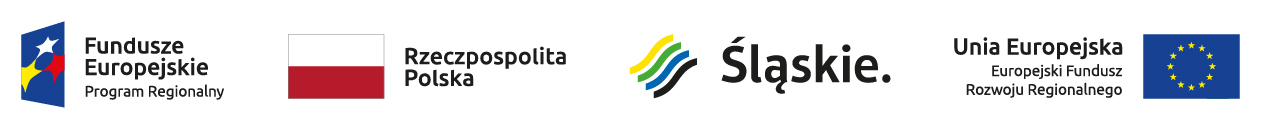                                                                                                                                              załącznik nr  4nr zamówienia INZP.271.14.2020Oświadczenie wykonawcy składane wraz z ofertą na podstawie art. 25a ust. 1 ustawy, dotyczące spełniania warunków udziału w postępowaniu  składając ofertę w postępowaniu o udzielenie zamówienia publicznego, którego przedmiotem jest:„Pełnienie funkcji wielobranżowego nadzoru inwestorskiego nad realizacją inwestycji
pn. „Utworzenie sal do praktycznej nauki zawodu wraz z zakupem wyposażenia i usunięciem barier dla osób niepełnosprawnych, w Zespole Szkół Technicznych i Zawodowych, przy ul. Sikorskiego 9 w Świętochłowicach”INFORMACJA DOTYCZĄCA WYKONAWCY:oświadczam, że spełniam warunki udziału w postępowaniu określone przez zamawiającego w Rozdziale 5 specyfikacji istotnych warunków zamówienia.   □ Tak*       □ Nie*INFORMACJA W ZWIĄZKU Z POLEGANIEM NA ZASOBACH INNYCH PODMIOTÓW: Oświadczam, że w celu wykazania spełniania warunków udziału w postępowaniu, określonych przez zamawiającego w Rozdziale 5 specyfikacji istotnych warunków zamówienia polegam na zasobach następującego/ych podmiotu/ów: ……………………………………………………………………………………………………………………………………………………………….…………………………………………………………….………..…….., w następującym zakresie: …………………………………………………………………………….. (wskazać podmiot i określić odpowiedni zakres dla wskazanego podmiotu). □ Tak*       □ Nie*OŚWIADCZENIE DOTYCZĄCE PODANYCH INFORMACJI:Oświadczam, że wszystkie informacje podane w powyższych oświadczeniach są aktualne 
i zgodne z prawdą oraz zostały przedstawione z pełną świadomością konsekwencji wprowadzenia zamawiającego w błąd przy przedstawianiu informacji.□ Tak*       □ Nie*Kwalifikowany podpis elektroniczny osoby/osób uprawnionej (ych) do reprezentowania wykonawcy* właściwe zaznaczyć